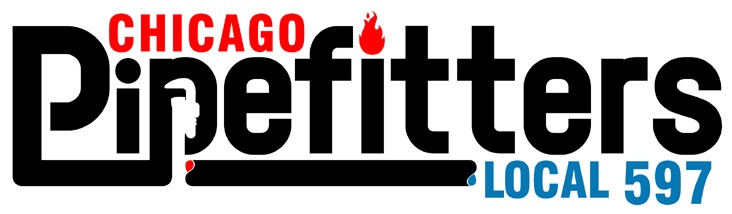 Recently Deceased MembersOctober 2023NameUA CardDate of DeathYears of ServiceHarry Thibodeaux101356010/7/202351 year memberRobert Young95691009/23/202362 year member Jeffery Anderson146235810/16/202321 year member Edward Rybolt102721010/14/202349 year member William Slavik96098910/12/202356 year member 	Robert Woolard98594210/17/202330 year member Michael Kenney105959110/11/202343 year member Gerald Morrissey 90709210/12/202359 year member Jerry Timm102174610/25/202349 year member Kris Knapczyk111144010/21/202333 year member George Massi95162610/26/202356 year member Carl Hipelius102785610/21/202348 year member Gerald Siadek104940310/15/202344 year member 